Feedback Form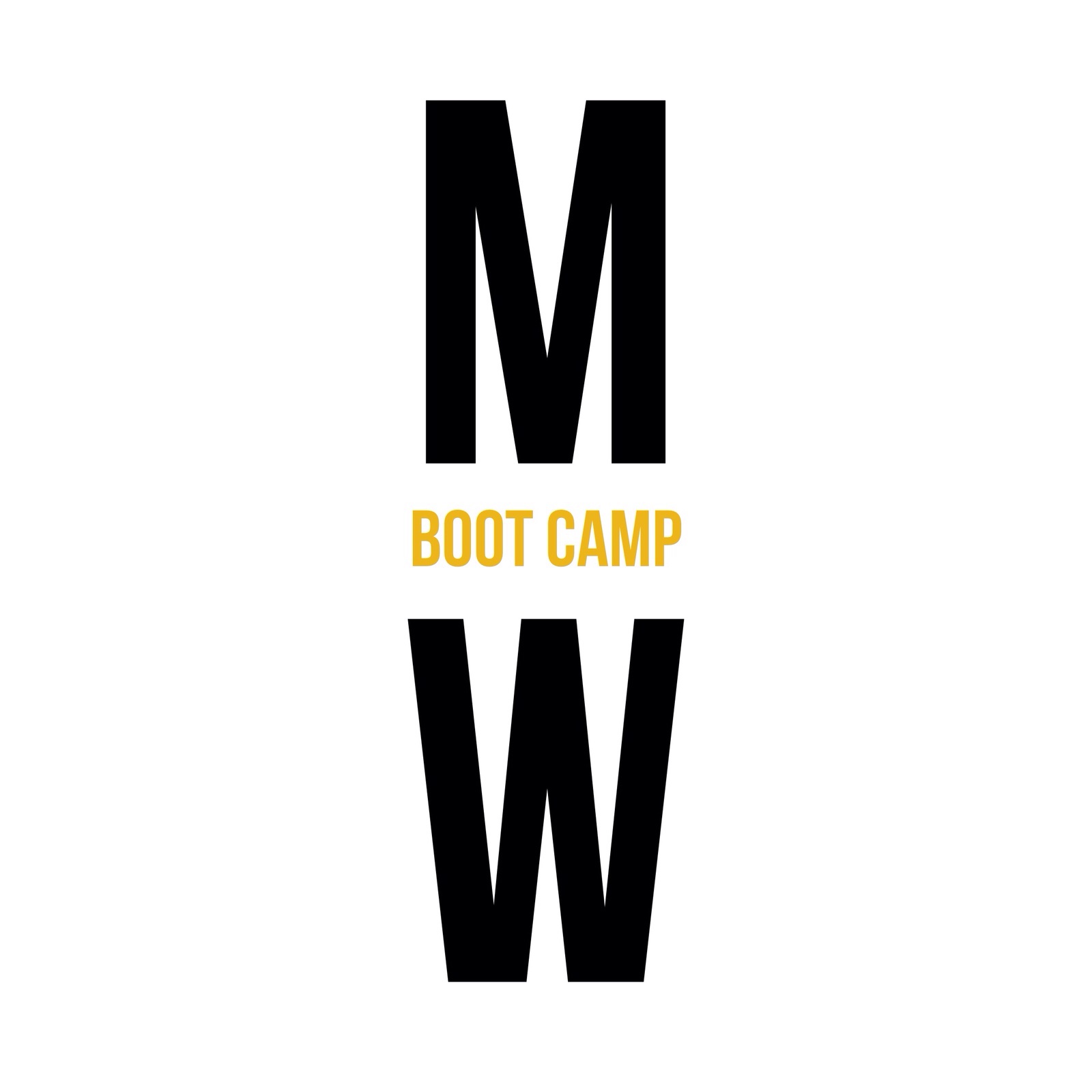 Your Name (optional): 1. On a scale from 1-5 please rate your MW Boot Camp experience1--poor2--fair3--good4--great5--excellent2. Did you find the MW Boot Camp easy to follow?YesSomewhatNoIf you answered no, please explain:3. Why do you come to MW Boot Camp?4. What are your fitness goals?5. Please complete this statement: "I would add more _______ to MW Boot Camp"CardioStrength trainingTools (bosu's, TRX, kettle bells, etc)Core and flexibilityNutrition infoNone of the above, it was good the way it isOther:6. I found my coaches motivational and informative in these areas:7. I found the best results from MW Boot Camps to be:8. Please feel free to comment on anything you like. All positive criticism is welcome as it is YOUR Boot Camp, and we want to make it the best for you!Please help us help you! List up to 3 friends and their contact numbers and if one or all of them sign up you will be eligible for 1 month of Boot Camp FREE!Thank you so very much for taking the time to complete our feedback form. It has been just awesome having you attend MW Boot Camps. We hope to see you at many more of our Boot Camps.Cheers,Mike, Adinda, Pipit, AndriPoorFairGoodExcellentExerciseNutritionWeight Loss/GainTime Management SkillsPoorFairGoodExcellentWeight LossMuscle/Strength GainFlexibilityCore StrengthKnowledge